XXIII REGATA NAVIDAD 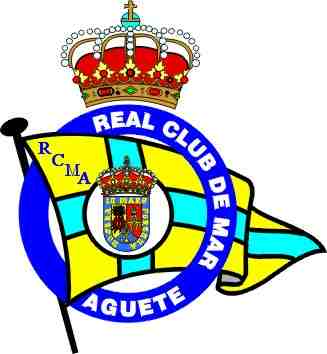 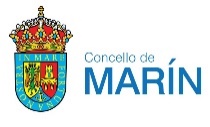 REAL CLUB DE MAR DE AGUETECRUCEROS (ORC), CLÁSICOS/VETERANOS (JCH) 13, 20, 27 de Noviembre y 11 de Diciembre de 2021BOLETÍN INSCRIPCIÓNEnviar inscripciones Y DOCUMENTACIÓN COMPLETA A:   info@desmarque.es  y rcmaguete.comDeclaración del Patrón/Armador del yate inscrito (Exención de responsabilidad de la Organización en general -  WS, Reglas Fundamentales, Parte 1)Acepto y asumo cualquier responsabilidad que pudiera derivarse de la construcción de mi barco y aparejo, así como de sus condiciones de seguridad, del cumplimiento de las disposiciones vigentes, tanto de las Autoridades de la Marina Civil, como de las Autoridades Deportivas, y de cuanto pueda acaecer a causa de no cumplir estrictamente cuanto esté establecido. Con esta Declaración y por lo que hace referencia a mí y a mi tripulación, relevo de toda  responsabilidad a los Clubes organizadores de esta Regata, a la Real Federación Española de Vela y Gallega de Vela, así como al Comité de Regatas, al Comité de Protestas, a cualquier persona física o jurídica que participe en la organización de esta Regata, por cualquier título, asumiendo a mi cargo cualquier daño o perjuicio que pueda ser consecuencia de mi participación en la Regata. Así mismo,  autorizo a la Organización de esta Regata a difundir en todo tipo de medios de comunicación escritos y audiovisuales, las imágenes que se recojan. Firma (DIGITAL O ESCANEADA) y Fecha: coste inscripción 40 (Cuarenta) euros por barco, El importe se abonará OBLIGATORIAMENTE mediante ingreso en cuenta, poniendo como referencia REGATA NAVIDAD, así como el NOMBRE DEL BARCO, antes del 11 NOVIEMBRE a la cuenta en //ABANCA, C/c de RCM Aguete: IBAN   ES25 2080 5430 2830 4013 7041BARCO:MODELO:CLUB:Nº VELA:GPH  ó JCH   :PATRÓN:LICENCIATELEF. (móvil en el barco):DIRECCIÓN:DIRECCIÓN:TELÉFONO:E-MAIL:E-MAIL:E-MAIL:FOTOCOPIA LICENCIAS                                                                           FOTOCOPIA SEGURO EMBARCACIÓN  FOTOCOPIA CERTIFICADO ORC / JCH                                      JUSTIFICANTE PAGO DERECHOS INSCRIPCIÓN                                                      ESCRITO RELATIVO A RESPONSABILIDAD COVID19, FIRMADO                              CERTIFICADO  PUBLICIDAD  LISTADO DE ELEMENTOS DE SEGURIDAD A BORDO FIRMADO CONFORME LO LLEVA FOTOCOPIA LICENCIAS                                                                           FOTOCOPIA SEGURO EMBARCACIÓN  FOTOCOPIA CERTIFICADO ORC / JCH                                      JUSTIFICANTE PAGO DERECHOS INSCRIPCIÓN                                                      ESCRITO RELATIVO A RESPONSABILIDAD COVID19, FIRMADO                              CERTIFICADO  PUBLICIDAD  LISTADO DE ELEMENTOS DE SEGURIDAD A BORDO FIRMADO CONFORME LO LLEVA FOTOCOPIA LICENCIAS                                                                           FOTOCOPIA SEGURO EMBARCACIÓN  FOTOCOPIA CERTIFICADO ORC / JCH                                      JUSTIFICANTE PAGO DERECHOS INSCRIPCIÓN                                                      ESCRITO RELATIVO A RESPONSABILIDAD COVID19, FIRMADO                              CERTIFICADO  PUBLICIDAD  LISTADO DE ELEMENTOS DE SEGURIDAD A BORDO FIRMADO CONFORME LO LLEVA FOTOCOPIA LICENCIAS                                                                           FOTOCOPIA SEGURO EMBARCACIÓN  FOTOCOPIA CERTIFICADO ORC / JCH                                      JUSTIFICANTE PAGO DERECHOS INSCRIPCIÓN                                                      ESCRITO RELATIVO A RESPONSABILIDAD COVID19, FIRMADO                              CERTIFICADO  PUBLICIDAD  LISTADO DE ELEMENTOS DE SEGURIDAD A BORDO FIRMADO CONFORME LO LLEVA TRIPULANTE LICENCIATRIPULANTE  LICENCIA